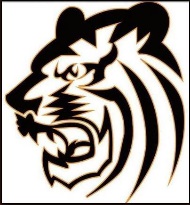 2022 BMES Fall Festival Policies & ProceduresThe BMES Fall Festival will be held Saturday, October 8th, starting at 10 AM at Bay Minette Elementary School located at 400 East 9th Street, Bay Minette, AL 36507. BMES Fall Festival 2022 will feature kids play area, entertainment, fun run, & Shopping.Guideline:Vendors can set up starting at 7:30 AM SaturdayAll vendors must be unloaded and have their vehicles out of the vendor area no later than 8:30 AM Saturday.All vendors must be completely set up by 9AM Saturday.All vendors must provide their own tents, chairs, tables, etc.All vendors must remain set up until festival is over Saturday at 2PM.Festival organizers cannot be responsible for any items left unattended.Baldwin County Board of Education polices on smoking and alcohol are to be followed during the event.Application Information:Booth fees are $75 for 10x10 space without electricity and $100 with electricityEach vendor is asked to donate 1 item to the school for silent Auction.Applications are due by September 30, 2022. Fees: 	$75 10x10 without Electricity	$100 10x10 with Electricity	Please return application and make checks payable to Bay Minette Elementary. *** Checks cannot be accepted before October 1st due to budget year. ***Questions:	Contact: Miranda Hornady or Heather Singleton		Phone: 251-424-7711	or 251-222-04772022 BMES Fall Festival Vendor ApplicationName: ________________________________________________________________________Contact: __________________________________ Email: ______________________________Address: ______________________________________________________________________City: __________________________________ State: _______ Zip Code: _________________Phone: _________________________________Website or Facebook: ____________________________________________________________Amount Paid: ____________________________________Number of Spaces Desire: __________Describe what you exhibit in detail:__________________________________________________________________________________________________________________________________________________________________________________________________________________________________________________________________________________________________________________________________________________________________________________________________________________________________________________________________Signature: ________________________________________	Date: _________________________By signing the Application Form, you agree to release the Bay Minette Elementary School, Bay Minette Elementary School PTO, Baldwin County Board of Educations and all its affiliates from liabilities associated with your participation as a vendor at the BMES Fall Festival.You also agree to follow the Guidelines as stated above. The Bay Minette Elementary School reserves the right to reject any application that does not abide by the BMES Fall Festival Guidelines